Информация о проведении  профилактических  рейдовых мероприятийДата проведения:  24 декабря  2021 годаВремя проведения: с  21.00- до  00 часов  ( по местам скопления  подростков) Количество участников:  8Количество родителей:0Количество выявленных учащихся: 0 24 декабря 2021 года    был организован  профилактический рейд   «Дети в ночном городе» по местам скопления подростков Цель мероприятий:  выявление подростков, склонных к правонарушению (курение и распитие  в общественных местах, нецензурная брань, вандализм и т.д.), также поздно находящихся  вне дома без сопровождения законных представителей,  выявление  фактов  эксплуатации детского труда.                Мобильные  группы   в ходе рейда  посетили   подвалы домов, автомоечные  комплексы, компьютерные салоны .  Обошли вокруг несколько раз, так же без внимания не оставили малоосвещенные  и скрытые места от постороннего взгляда. Итоги  профилактического рейда будут доведены  на общешкольном собрании   до сведения  родителей.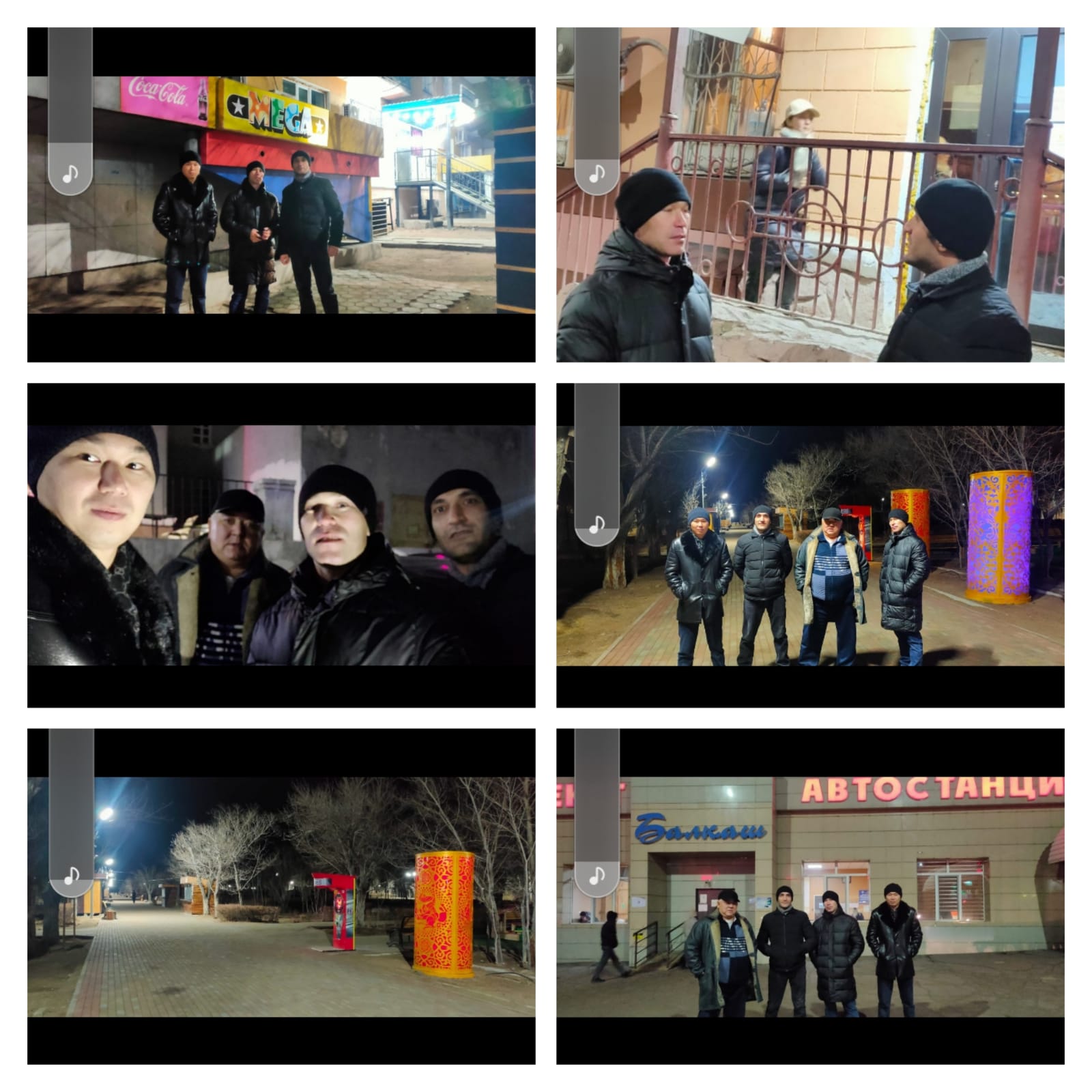 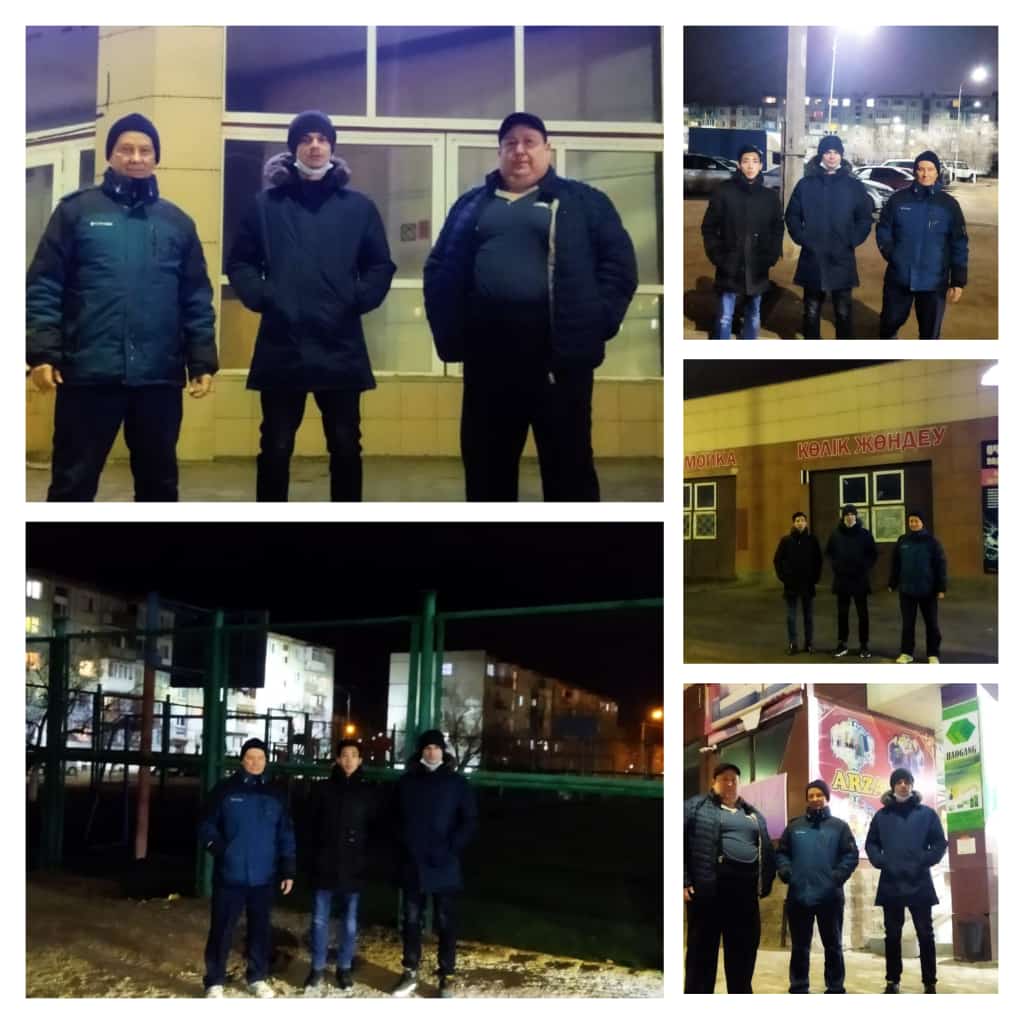 